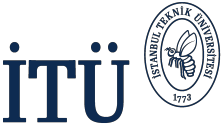 Ders Planı COURSE PLANDersin …… Öğrenci Çıktılarıyla İlişkisiÖlçek:	    1: Az, 2: Kısmi, 3: Tam Relationship of the Course to …… Student OutcomesScaling:	        1: Little, 2: Partial, 3: Full Ders kaynakları ve Başarı değerlendirme sistemi (Course materials and Assessment criteria)Dersin Adı: Matematik IDersin Adı: Matematik IDersin Adı: Matematik IDersin Adı: Matematik IDersin Adı: Matematik IDersin Adı: Matematik ICourse Name:   Mathematics ICourse Name:   Mathematics ICourse Name:   Mathematics ICourse Name:   Mathematics ICourse Name:   Mathematics ICourse Name:   Mathematics ICourse Name:   Mathematics IKod(Code)Yarıyıl(Semester)Yarıyıl(Semester)Kredi(Local Credits)Kredi(Local Credits)AKTS Kredi(ECTS Credits)AKTS Kredi(ECTS Credits)AKTS Kredi(ECTS Credits)Ders Uygulaması,  Saat/Hafta(Course Implementation, Hours/Week)Ders Uygulaması,  Saat/Hafta(Course Implementation, Hours/Week)Ders Uygulaması,  Saat/Hafta(Course Implementation, Hours/Week)Ders Uygulaması,  Saat/Hafta(Course Implementation, Hours/Week)Ders Uygulaması,  Saat/Hafta(Course Implementation, Hours/Week)Kod(Code)Yarıyıl(Semester)Yarıyıl(Semester)Kredi(Local Credits)Kredi(Local Credits)AKTS Kredi(ECTS Credits)AKTS Kredi(ECTS Credits)AKTS Kredi(ECTS Credits)Ders (Theoretical)Ders (Theoretical)Uygulama(Tutorial)Uygulama(Tutorial)Laboratuvar(Laboratory)MAT 103 / MAT 103E1, 21, 24466633220Bölüm / Program(Department/Program)Bölüm / Program(Department/Program)Ortak Ders(Common Course)Ortak Ders(Common Course)Ortak Ders(Common Course)Ortak Ders(Common Course)Ortak Ders(Common Course)Ortak Ders(Common Course)Ortak Ders(Common Course)Ortak Ders(Common Course)Ortak Ders(Common Course)Ortak Ders(Common Course)Ortak Ders(Common Course)Dersin Türü(Course Type)Dersin Türü(Course Type)Zorunlu(Compulsory)Zorunlu(Compulsory)Zorunlu(Compulsory)Zorunlu(Compulsory)Zorunlu(Compulsory)Dersin Dili(Course Language)Dersin Dili(Course Language)Dersin Dili(Course Language)Türkçe / İngilizce(Turkish / English)Türkçe / İngilizce(Turkish / English)Türkçe / İngilizce(Turkish / English)Dersin Önkoşulları(Course Prerequisites)Dersin Önkoşulları(Course Prerequisites)Yok (None)Yok (None)Yok (None)Yok (None)Yok (None)Yok (None)Yok (None)Yok (None)Yok (None)Yok (None)Yok (None)Dersin Mesleki Bileşene Katkısı, %(Course Category by Content, %)Dersin Mesleki Bileşene Katkısı, %(Course Category by Content, %)Temel Bilim ve Matematik(Basic Sciences and Math)Temel Bilim ve Matematik(Basic Sciences and Math)Temel Mühendislik(Engineering Science)Temel Mühendislik(Engineering Science)Temel Mühendislik(Engineering Science)Temel Mühendislik(Engineering Science)Temel Mühendislik(Engineering Science)Mühendislik/Mimarlık Tasarım (Engineering/Architecture Design)Mühendislik/Mimarlık Tasarım (Engineering/Architecture Design)Genel Eğitim(General Education)Genel Eğitim(General Education)Dersin Mesleki Bileşene Katkısı, %(Course Category by Content, %)Dersin Mesleki Bileşene Katkısı, %(Course Category by Content, %)100100-----Dersin Tanımı(Course Description)Dersin Tanımı(Course Description)Tek Değişkenli Fonksiyonlar, Limit ve Süreklilik, Türev, Türevin Uygulamaları, Eğri Çizimi, Asimptotlar, İntegral, İntegral Hesabının Temel Teoremi, Transandan Fonksiyonlar, İntegral Teknikleri, Belirsizlik Şekilleri, L’Hôpital Kuralı, Genelleştirilmiş İntegraller, İntegralin UygulamalarıTek Değişkenli Fonksiyonlar, Limit ve Süreklilik, Türev, Türevin Uygulamaları, Eğri Çizimi, Asimptotlar, İntegral, İntegral Hesabının Temel Teoremi, Transandan Fonksiyonlar, İntegral Teknikleri, Belirsizlik Şekilleri, L’Hôpital Kuralı, Genelleştirilmiş İntegraller, İntegralin UygulamalarıTek Değişkenli Fonksiyonlar, Limit ve Süreklilik, Türev, Türevin Uygulamaları, Eğri Çizimi, Asimptotlar, İntegral, İntegral Hesabının Temel Teoremi, Transandan Fonksiyonlar, İntegral Teknikleri, Belirsizlik Şekilleri, L’Hôpital Kuralı, Genelleştirilmiş İntegraller, İntegralin UygulamalarıTek Değişkenli Fonksiyonlar, Limit ve Süreklilik, Türev, Türevin Uygulamaları, Eğri Çizimi, Asimptotlar, İntegral, İntegral Hesabının Temel Teoremi, Transandan Fonksiyonlar, İntegral Teknikleri, Belirsizlik Şekilleri, L’Hôpital Kuralı, Genelleştirilmiş İntegraller, İntegralin UygulamalarıTek Değişkenli Fonksiyonlar, Limit ve Süreklilik, Türev, Türevin Uygulamaları, Eğri Çizimi, Asimptotlar, İntegral, İntegral Hesabının Temel Teoremi, Transandan Fonksiyonlar, İntegral Teknikleri, Belirsizlik Şekilleri, L’Hôpital Kuralı, Genelleştirilmiş İntegraller, İntegralin UygulamalarıTek Değişkenli Fonksiyonlar, Limit ve Süreklilik, Türev, Türevin Uygulamaları, Eğri Çizimi, Asimptotlar, İntegral, İntegral Hesabının Temel Teoremi, Transandan Fonksiyonlar, İntegral Teknikleri, Belirsizlik Şekilleri, L’Hôpital Kuralı, Genelleştirilmiş İntegraller, İntegralin UygulamalarıTek Değişkenli Fonksiyonlar, Limit ve Süreklilik, Türev, Türevin Uygulamaları, Eğri Çizimi, Asimptotlar, İntegral, İntegral Hesabının Temel Teoremi, Transandan Fonksiyonlar, İntegral Teknikleri, Belirsizlik Şekilleri, L’Hôpital Kuralı, Genelleştirilmiş İntegraller, İntegralin UygulamalarıTek Değişkenli Fonksiyonlar, Limit ve Süreklilik, Türev, Türevin Uygulamaları, Eğri Çizimi, Asimptotlar, İntegral, İntegral Hesabının Temel Teoremi, Transandan Fonksiyonlar, İntegral Teknikleri, Belirsizlik Şekilleri, L’Hôpital Kuralı, Genelleştirilmiş İntegraller, İntegralin UygulamalarıTek Değişkenli Fonksiyonlar, Limit ve Süreklilik, Türev, Türevin Uygulamaları, Eğri Çizimi, Asimptotlar, İntegral, İntegral Hesabının Temel Teoremi, Transandan Fonksiyonlar, İntegral Teknikleri, Belirsizlik Şekilleri, L’Hôpital Kuralı, Genelleştirilmiş İntegraller, İntegralin UygulamalarıTek Değişkenli Fonksiyonlar, Limit ve Süreklilik, Türev, Türevin Uygulamaları, Eğri Çizimi, Asimptotlar, İntegral, İntegral Hesabının Temel Teoremi, Transandan Fonksiyonlar, İntegral Teknikleri, Belirsizlik Şekilleri, L’Hôpital Kuralı, Genelleştirilmiş İntegraller, İntegralin UygulamalarıTek Değişkenli Fonksiyonlar, Limit ve Süreklilik, Türev, Türevin Uygulamaları, Eğri Çizimi, Asimptotlar, İntegral, İntegral Hesabının Temel Teoremi, Transandan Fonksiyonlar, İntegral Teknikleri, Belirsizlik Şekilleri, L’Hôpital Kuralı, Genelleştirilmiş İntegraller, İntegralin UygulamalarıDersin Tanımı(Course Description)Dersin Tanımı(Course Description)Functions of a Single Variable, Limits and Continuity, Derivatives, Applications of Derivatives, Sketching Graphs of Functions, Asymptotes, Integration, Fundamental Theorem of Calculus, Transcendental Functions, Techniques of Integration, Indeterminate Forms, L’Hôpital’s Rule, Improper Integrals, Applications of IntegralsFunctions of a Single Variable, Limits and Continuity, Derivatives, Applications of Derivatives, Sketching Graphs of Functions, Asymptotes, Integration, Fundamental Theorem of Calculus, Transcendental Functions, Techniques of Integration, Indeterminate Forms, L’Hôpital’s Rule, Improper Integrals, Applications of IntegralsFunctions of a Single Variable, Limits and Continuity, Derivatives, Applications of Derivatives, Sketching Graphs of Functions, Asymptotes, Integration, Fundamental Theorem of Calculus, Transcendental Functions, Techniques of Integration, Indeterminate Forms, L’Hôpital’s Rule, Improper Integrals, Applications of IntegralsFunctions of a Single Variable, Limits and Continuity, Derivatives, Applications of Derivatives, Sketching Graphs of Functions, Asymptotes, Integration, Fundamental Theorem of Calculus, Transcendental Functions, Techniques of Integration, Indeterminate Forms, L’Hôpital’s Rule, Improper Integrals, Applications of IntegralsFunctions of a Single Variable, Limits and Continuity, Derivatives, Applications of Derivatives, Sketching Graphs of Functions, Asymptotes, Integration, Fundamental Theorem of Calculus, Transcendental Functions, Techniques of Integration, Indeterminate Forms, L’Hôpital’s Rule, Improper Integrals, Applications of IntegralsFunctions of a Single Variable, Limits and Continuity, Derivatives, Applications of Derivatives, Sketching Graphs of Functions, Asymptotes, Integration, Fundamental Theorem of Calculus, Transcendental Functions, Techniques of Integration, Indeterminate Forms, L’Hôpital’s Rule, Improper Integrals, Applications of IntegralsFunctions of a Single Variable, Limits and Continuity, Derivatives, Applications of Derivatives, Sketching Graphs of Functions, Asymptotes, Integration, Fundamental Theorem of Calculus, Transcendental Functions, Techniques of Integration, Indeterminate Forms, L’Hôpital’s Rule, Improper Integrals, Applications of IntegralsFunctions of a Single Variable, Limits and Continuity, Derivatives, Applications of Derivatives, Sketching Graphs of Functions, Asymptotes, Integration, Fundamental Theorem of Calculus, Transcendental Functions, Techniques of Integration, Indeterminate Forms, L’Hôpital’s Rule, Improper Integrals, Applications of IntegralsFunctions of a Single Variable, Limits and Continuity, Derivatives, Applications of Derivatives, Sketching Graphs of Functions, Asymptotes, Integration, Fundamental Theorem of Calculus, Transcendental Functions, Techniques of Integration, Indeterminate Forms, L’Hôpital’s Rule, Improper Integrals, Applications of IntegralsFunctions of a Single Variable, Limits and Continuity, Derivatives, Applications of Derivatives, Sketching Graphs of Functions, Asymptotes, Integration, Fundamental Theorem of Calculus, Transcendental Functions, Techniques of Integration, Indeterminate Forms, L’Hôpital’s Rule, Improper Integrals, Applications of IntegralsFunctions of a Single Variable, Limits and Continuity, Derivatives, Applications of Derivatives, Sketching Graphs of Functions, Asymptotes, Integration, Fundamental Theorem of Calculus, Transcendental Functions, Techniques of Integration, Indeterminate Forms, L’Hôpital’s Rule, Improper Integrals, Applications of IntegralsDersin Amacı(Course Objectives)Dersin Amacı(Course Objectives)Tek değişkenli fonksiyonlarda limit, süreklilik, türev ve integral kavramlarını öğretmek.Türev ve integral kavramlarını uygulamada kullanma becerisi sağlamak. Matematik bilgisini mühendislik problemlerini çözmede kullanabilme becerisi kazandırmak.Tek değişkenli fonksiyonlarda limit, süreklilik, türev ve integral kavramlarını öğretmek.Türev ve integral kavramlarını uygulamada kullanma becerisi sağlamak. Matematik bilgisini mühendislik problemlerini çözmede kullanabilme becerisi kazandırmak.Tek değişkenli fonksiyonlarda limit, süreklilik, türev ve integral kavramlarını öğretmek.Türev ve integral kavramlarını uygulamada kullanma becerisi sağlamak. Matematik bilgisini mühendislik problemlerini çözmede kullanabilme becerisi kazandırmak.Tek değişkenli fonksiyonlarda limit, süreklilik, türev ve integral kavramlarını öğretmek.Türev ve integral kavramlarını uygulamada kullanma becerisi sağlamak. Matematik bilgisini mühendislik problemlerini çözmede kullanabilme becerisi kazandırmak.Tek değişkenli fonksiyonlarda limit, süreklilik, türev ve integral kavramlarını öğretmek.Türev ve integral kavramlarını uygulamada kullanma becerisi sağlamak. Matematik bilgisini mühendislik problemlerini çözmede kullanabilme becerisi kazandırmak.Tek değişkenli fonksiyonlarda limit, süreklilik, türev ve integral kavramlarını öğretmek.Türev ve integral kavramlarını uygulamada kullanma becerisi sağlamak. Matematik bilgisini mühendislik problemlerini çözmede kullanabilme becerisi kazandırmak.Tek değişkenli fonksiyonlarda limit, süreklilik, türev ve integral kavramlarını öğretmek.Türev ve integral kavramlarını uygulamada kullanma becerisi sağlamak. Matematik bilgisini mühendislik problemlerini çözmede kullanabilme becerisi kazandırmak.Tek değişkenli fonksiyonlarda limit, süreklilik, türev ve integral kavramlarını öğretmek.Türev ve integral kavramlarını uygulamada kullanma becerisi sağlamak. Matematik bilgisini mühendislik problemlerini çözmede kullanabilme becerisi kazandırmak.Tek değişkenli fonksiyonlarda limit, süreklilik, türev ve integral kavramlarını öğretmek.Türev ve integral kavramlarını uygulamada kullanma becerisi sağlamak. Matematik bilgisini mühendislik problemlerini çözmede kullanabilme becerisi kazandırmak.Tek değişkenli fonksiyonlarda limit, süreklilik, türev ve integral kavramlarını öğretmek.Türev ve integral kavramlarını uygulamada kullanma becerisi sağlamak. Matematik bilgisini mühendislik problemlerini çözmede kullanabilme becerisi kazandırmak.Tek değişkenli fonksiyonlarda limit, süreklilik, türev ve integral kavramlarını öğretmek.Türev ve integral kavramlarını uygulamada kullanma becerisi sağlamak. Matematik bilgisini mühendislik problemlerini çözmede kullanabilme becerisi kazandırmak.Dersin Amacı(Course Objectives)Dersin Amacı(Course Objectives)To provide the concepts of functions, limits, continuity, differentiation and integration.To provide the applications of differentiation and integration.To give an ability to apply knowledge of mathematics on engineering problems.To provide the concepts of functions, limits, continuity, differentiation and integration.To provide the applications of differentiation and integration.To give an ability to apply knowledge of mathematics on engineering problems.To provide the concepts of functions, limits, continuity, differentiation and integration.To provide the applications of differentiation and integration.To give an ability to apply knowledge of mathematics on engineering problems.To provide the concepts of functions, limits, continuity, differentiation and integration.To provide the applications of differentiation and integration.To give an ability to apply knowledge of mathematics on engineering problems.To provide the concepts of functions, limits, continuity, differentiation and integration.To provide the applications of differentiation and integration.To give an ability to apply knowledge of mathematics on engineering problems.To provide the concepts of functions, limits, continuity, differentiation and integration.To provide the applications of differentiation and integration.To give an ability to apply knowledge of mathematics on engineering problems.To provide the concepts of functions, limits, continuity, differentiation and integration.To provide the applications of differentiation and integration.To give an ability to apply knowledge of mathematics on engineering problems.To provide the concepts of functions, limits, continuity, differentiation and integration.To provide the applications of differentiation and integration.To give an ability to apply knowledge of mathematics on engineering problems.To provide the concepts of functions, limits, continuity, differentiation and integration.To provide the applications of differentiation and integration.To give an ability to apply knowledge of mathematics on engineering problems.To provide the concepts of functions, limits, continuity, differentiation and integration.To provide the applications of differentiation and integration.To give an ability to apply knowledge of mathematics on engineering problems.To provide the concepts of functions, limits, continuity, differentiation and integration.To provide the applications of differentiation and integration.To give an ability to apply knowledge of mathematics on engineering problems.Dersin Öğrenme Çıktıları (Course Learning Outcomes)Dersin Öğrenme Çıktıları (Course Learning Outcomes)Bu dersi başarıyla tamamlayan bir öğrenci aşağıdaki becerileri elde eder:Tek değişkenli fonksiyonlarda limit ve süreklilik kavramlarını kullanabilir, ve türev kurallarını kullanarak fonksiyonları türetebilir,Maksimum minimum problemlerini kurabilir ve optimizasyon problemlerini çözebilir,İntegral Hesabın Esas Teoremi’ni kullanarak belirli integral hesaplar ve alan hacim, yüzey alanı, uzunluk hesabını belirli integral yardımıyla çözebilir,Transandan Fonksiyonlarla işlem yapma ve integral alma tekniklerini uygulayabilir,Tek değişkenli fonksiyonlarda limit hesaplamak için L’Hôpital kuralını uygular ve genelleştirilmiş İntegrallerin tabiatını belirler ve yakınsak genelleştirilmiş integralleri hesaplayabilir.Bu dersi başarıyla tamamlayan bir öğrenci aşağıdaki becerileri elde eder:Tek değişkenli fonksiyonlarda limit ve süreklilik kavramlarını kullanabilir, ve türev kurallarını kullanarak fonksiyonları türetebilir,Maksimum minimum problemlerini kurabilir ve optimizasyon problemlerini çözebilir,İntegral Hesabın Esas Teoremi’ni kullanarak belirli integral hesaplar ve alan hacim, yüzey alanı, uzunluk hesabını belirli integral yardımıyla çözebilir,Transandan Fonksiyonlarla işlem yapma ve integral alma tekniklerini uygulayabilir,Tek değişkenli fonksiyonlarda limit hesaplamak için L’Hôpital kuralını uygular ve genelleştirilmiş İntegrallerin tabiatını belirler ve yakınsak genelleştirilmiş integralleri hesaplayabilir.Bu dersi başarıyla tamamlayan bir öğrenci aşağıdaki becerileri elde eder:Tek değişkenli fonksiyonlarda limit ve süreklilik kavramlarını kullanabilir, ve türev kurallarını kullanarak fonksiyonları türetebilir,Maksimum minimum problemlerini kurabilir ve optimizasyon problemlerini çözebilir,İntegral Hesabın Esas Teoremi’ni kullanarak belirli integral hesaplar ve alan hacim, yüzey alanı, uzunluk hesabını belirli integral yardımıyla çözebilir,Transandan Fonksiyonlarla işlem yapma ve integral alma tekniklerini uygulayabilir,Tek değişkenli fonksiyonlarda limit hesaplamak için L’Hôpital kuralını uygular ve genelleştirilmiş İntegrallerin tabiatını belirler ve yakınsak genelleştirilmiş integralleri hesaplayabilir.Bu dersi başarıyla tamamlayan bir öğrenci aşağıdaki becerileri elde eder:Tek değişkenli fonksiyonlarda limit ve süreklilik kavramlarını kullanabilir, ve türev kurallarını kullanarak fonksiyonları türetebilir,Maksimum minimum problemlerini kurabilir ve optimizasyon problemlerini çözebilir,İntegral Hesabın Esas Teoremi’ni kullanarak belirli integral hesaplar ve alan hacim, yüzey alanı, uzunluk hesabını belirli integral yardımıyla çözebilir,Transandan Fonksiyonlarla işlem yapma ve integral alma tekniklerini uygulayabilir,Tek değişkenli fonksiyonlarda limit hesaplamak için L’Hôpital kuralını uygular ve genelleştirilmiş İntegrallerin tabiatını belirler ve yakınsak genelleştirilmiş integralleri hesaplayabilir.Bu dersi başarıyla tamamlayan bir öğrenci aşağıdaki becerileri elde eder:Tek değişkenli fonksiyonlarda limit ve süreklilik kavramlarını kullanabilir, ve türev kurallarını kullanarak fonksiyonları türetebilir,Maksimum minimum problemlerini kurabilir ve optimizasyon problemlerini çözebilir,İntegral Hesabın Esas Teoremi’ni kullanarak belirli integral hesaplar ve alan hacim, yüzey alanı, uzunluk hesabını belirli integral yardımıyla çözebilir,Transandan Fonksiyonlarla işlem yapma ve integral alma tekniklerini uygulayabilir,Tek değişkenli fonksiyonlarda limit hesaplamak için L’Hôpital kuralını uygular ve genelleştirilmiş İntegrallerin tabiatını belirler ve yakınsak genelleştirilmiş integralleri hesaplayabilir.Bu dersi başarıyla tamamlayan bir öğrenci aşağıdaki becerileri elde eder:Tek değişkenli fonksiyonlarda limit ve süreklilik kavramlarını kullanabilir, ve türev kurallarını kullanarak fonksiyonları türetebilir,Maksimum minimum problemlerini kurabilir ve optimizasyon problemlerini çözebilir,İntegral Hesabın Esas Teoremi’ni kullanarak belirli integral hesaplar ve alan hacim, yüzey alanı, uzunluk hesabını belirli integral yardımıyla çözebilir,Transandan Fonksiyonlarla işlem yapma ve integral alma tekniklerini uygulayabilir,Tek değişkenli fonksiyonlarda limit hesaplamak için L’Hôpital kuralını uygular ve genelleştirilmiş İntegrallerin tabiatını belirler ve yakınsak genelleştirilmiş integralleri hesaplayabilir.Bu dersi başarıyla tamamlayan bir öğrenci aşağıdaki becerileri elde eder:Tek değişkenli fonksiyonlarda limit ve süreklilik kavramlarını kullanabilir, ve türev kurallarını kullanarak fonksiyonları türetebilir,Maksimum minimum problemlerini kurabilir ve optimizasyon problemlerini çözebilir,İntegral Hesabın Esas Teoremi’ni kullanarak belirli integral hesaplar ve alan hacim, yüzey alanı, uzunluk hesabını belirli integral yardımıyla çözebilir,Transandan Fonksiyonlarla işlem yapma ve integral alma tekniklerini uygulayabilir,Tek değişkenli fonksiyonlarda limit hesaplamak için L’Hôpital kuralını uygular ve genelleştirilmiş İntegrallerin tabiatını belirler ve yakınsak genelleştirilmiş integralleri hesaplayabilir.Bu dersi başarıyla tamamlayan bir öğrenci aşağıdaki becerileri elde eder:Tek değişkenli fonksiyonlarda limit ve süreklilik kavramlarını kullanabilir, ve türev kurallarını kullanarak fonksiyonları türetebilir,Maksimum minimum problemlerini kurabilir ve optimizasyon problemlerini çözebilir,İntegral Hesabın Esas Teoremi’ni kullanarak belirli integral hesaplar ve alan hacim, yüzey alanı, uzunluk hesabını belirli integral yardımıyla çözebilir,Transandan Fonksiyonlarla işlem yapma ve integral alma tekniklerini uygulayabilir,Tek değişkenli fonksiyonlarda limit hesaplamak için L’Hôpital kuralını uygular ve genelleştirilmiş İntegrallerin tabiatını belirler ve yakınsak genelleştirilmiş integralleri hesaplayabilir.Bu dersi başarıyla tamamlayan bir öğrenci aşağıdaki becerileri elde eder:Tek değişkenli fonksiyonlarda limit ve süreklilik kavramlarını kullanabilir, ve türev kurallarını kullanarak fonksiyonları türetebilir,Maksimum minimum problemlerini kurabilir ve optimizasyon problemlerini çözebilir,İntegral Hesabın Esas Teoremi’ni kullanarak belirli integral hesaplar ve alan hacim, yüzey alanı, uzunluk hesabını belirli integral yardımıyla çözebilir,Transandan Fonksiyonlarla işlem yapma ve integral alma tekniklerini uygulayabilir,Tek değişkenli fonksiyonlarda limit hesaplamak için L’Hôpital kuralını uygular ve genelleştirilmiş İntegrallerin tabiatını belirler ve yakınsak genelleştirilmiş integralleri hesaplayabilir.Bu dersi başarıyla tamamlayan bir öğrenci aşağıdaki becerileri elde eder:Tek değişkenli fonksiyonlarda limit ve süreklilik kavramlarını kullanabilir, ve türev kurallarını kullanarak fonksiyonları türetebilir,Maksimum minimum problemlerini kurabilir ve optimizasyon problemlerini çözebilir,İntegral Hesabın Esas Teoremi’ni kullanarak belirli integral hesaplar ve alan hacim, yüzey alanı, uzunluk hesabını belirli integral yardımıyla çözebilir,Transandan Fonksiyonlarla işlem yapma ve integral alma tekniklerini uygulayabilir,Tek değişkenli fonksiyonlarda limit hesaplamak için L’Hôpital kuralını uygular ve genelleştirilmiş İntegrallerin tabiatını belirler ve yakınsak genelleştirilmiş integralleri hesaplayabilir.Bu dersi başarıyla tamamlayan bir öğrenci aşağıdaki becerileri elde eder:Tek değişkenli fonksiyonlarda limit ve süreklilik kavramlarını kullanabilir, ve türev kurallarını kullanarak fonksiyonları türetebilir,Maksimum minimum problemlerini kurabilir ve optimizasyon problemlerini çözebilir,İntegral Hesabın Esas Teoremi’ni kullanarak belirli integral hesaplar ve alan hacim, yüzey alanı, uzunluk hesabını belirli integral yardımıyla çözebilir,Transandan Fonksiyonlarla işlem yapma ve integral alma tekniklerini uygulayabilir,Tek değişkenli fonksiyonlarda limit hesaplamak için L’Hôpital kuralını uygular ve genelleştirilmiş İntegrallerin tabiatını belirler ve yakınsak genelleştirilmiş integralleri hesaplayabilir.Dersin Öğrenme Çıktıları (Course Learning Outcomes)Dersin Öğrenme Çıktıları (Course Learning Outcomes)Students completing this course will be able to: Compute the limit of various functions, use the concepts of the continuity, use the rules of differentiation to differentiate functions, Set up max-min problems and use differentiation to solve them,Evaluate definite integrals by using the Fundamental Theorem of Calculus and apply integration to compute areas, surface areas, volumes and arclength,Work with transcendental functions and evaluate integrals using techniques of integration,Use L’Hôpital’s Rule to calculate limits of single functions and determine the convergence of Improper Integrals. Evaluate convergent improper Integrals.Students completing this course will be able to: Compute the limit of various functions, use the concepts of the continuity, use the rules of differentiation to differentiate functions, Set up max-min problems and use differentiation to solve them,Evaluate definite integrals by using the Fundamental Theorem of Calculus and apply integration to compute areas, surface areas, volumes and arclength,Work with transcendental functions and evaluate integrals using techniques of integration,Use L’Hôpital’s Rule to calculate limits of single functions and determine the convergence of Improper Integrals. Evaluate convergent improper Integrals.Students completing this course will be able to: Compute the limit of various functions, use the concepts of the continuity, use the rules of differentiation to differentiate functions, Set up max-min problems and use differentiation to solve them,Evaluate definite integrals by using the Fundamental Theorem of Calculus and apply integration to compute areas, surface areas, volumes and arclength,Work with transcendental functions and evaluate integrals using techniques of integration,Use L’Hôpital’s Rule to calculate limits of single functions and determine the convergence of Improper Integrals. Evaluate convergent improper Integrals.Students completing this course will be able to: Compute the limit of various functions, use the concepts of the continuity, use the rules of differentiation to differentiate functions, Set up max-min problems and use differentiation to solve them,Evaluate definite integrals by using the Fundamental Theorem of Calculus and apply integration to compute areas, surface areas, volumes and arclength,Work with transcendental functions and evaluate integrals using techniques of integration,Use L’Hôpital’s Rule to calculate limits of single functions and determine the convergence of Improper Integrals. Evaluate convergent improper Integrals.Students completing this course will be able to: Compute the limit of various functions, use the concepts of the continuity, use the rules of differentiation to differentiate functions, Set up max-min problems and use differentiation to solve them,Evaluate definite integrals by using the Fundamental Theorem of Calculus and apply integration to compute areas, surface areas, volumes and arclength,Work with transcendental functions and evaluate integrals using techniques of integration,Use L’Hôpital’s Rule to calculate limits of single functions and determine the convergence of Improper Integrals. Evaluate convergent improper Integrals.Students completing this course will be able to: Compute the limit of various functions, use the concepts of the continuity, use the rules of differentiation to differentiate functions, Set up max-min problems and use differentiation to solve them,Evaluate definite integrals by using the Fundamental Theorem of Calculus and apply integration to compute areas, surface areas, volumes and arclength,Work with transcendental functions and evaluate integrals using techniques of integration,Use L’Hôpital’s Rule to calculate limits of single functions and determine the convergence of Improper Integrals. Evaluate convergent improper Integrals.Students completing this course will be able to: Compute the limit of various functions, use the concepts of the continuity, use the rules of differentiation to differentiate functions, Set up max-min problems and use differentiation to solve them,Evaluate definite integrals by using the Fundamental Theorem of Calculus and apply integration to compute areas, surface areas, volumes and arclength,Work with transcendental functions and evaluate integrals using techniques of integration,Use L’Hôpital’s Rule to calculate limits of single functions and determine the convergence of Improper Integrals. Evaluate convergent improper Integrals.Students completing this course will be able to: Compute the limit of various functions, use the concepts of the continuity, use the rules of differentiation to differentiate functions, Set up max-min problems and use differentiation to solve them,Evaluate definite integrals by using the Fundamental Theorem of Calculus and apply integration to compute areas, surface areas, volumes and arclength,Work with transcendental functions and evaluate integrals using techniques of integration,Use L’Hôpital’s Rule to calculate limits of single functions and determine the convergence of Improper Integrals. Evaluate convergent improper Integrals.Students completing this course will be able to: Compute the limit of various functions, use the concepts of the continuity, use the rules of differentiation to differentiate functions, Set up max-min problems and use differentiation to solve them,Evaluate definite integrals by using the Fundamental Theorem of Calculus and apply integration to compute areas, surface areas, volumes and arclength,Work with transcendental functions and evaluate integrals using techniques of integration,Use L’Hôpital’s Rule to calculate limits of single functions and determine the convergence of Improper Integrals. Evaluate convergent improper Integrals.Students completing this course will be able to: Compute the limit of various functions, use the concepts of the continuity, use the rules of differentiation to differentiate functions, Set up max-min problems and use differentiation to solve them,Evaluate definite integrals by using the Fundamental Theorem of Calculus and apply integration to compute areas, surface areas, volumes and arclength,Work with transcendental functions and evaluate integrals using techniques of integration,Use L’Hôpital’s Rule to calculate limits of single functions and determine the convergence of Improper Integrals. Evaluate convergent improper Integrals.Students completing this course will be able to: Compute the limit of various functions, use the concepts of the continuity, use the rules of differentiation to differentiate functions, Set up max-min problems and use differentiation to solve them,Evaluate definite integrals by using the Fundamental Theorem of Calculus and apply integration to compute areas, surface areas, volumes and arclength,Work with transcendental functions and evaluate integrals using techniques of integration,Use L’Hôpital’s Rule to calculate limits of single functions and determine the convergence of Improper Integrals. Evaluate convergent improper Integrals.HaftaKonularDersin ÖğrenmeÇıktıları1Başlangıçlar, Limit ve süreklilikI2Limit ve süreklilikI3TürevI4TürevI5Türevin uygulamalarıII6Türevin uygulamalarıII7İntegralIII8Transandan fonksiyonlarIV9L’Hôpital kuralıV10İntegral teknikleriIV11İntegral teknikleriIV12Genelleştirilmiş İntegrallerV13İntegralin uygulamalarıIII14İntegralin uygulamalarıIIIWeeksTopicsCourse Learning Outcomes1Preliminaries, Limits and continuityI2Limits and continuity.I3DerivativesI4DerivativesI5Applications of DerivativesII6Applications of DerivativesII7IntegrationIII8Transcendental Functions IV9L’Hôpital’s RuleV10Techniques of IntegrationIV11Techniques of IntegrationIV12Improper IntegralsV13Applications of IntegralsIII14Applications of IntegralsIIIProgramın mezuna kazandıracağı bilgi ve beceriler (programa ait çıktılar)Katkı SeviyesiKatkı SeviyesiKatkı SeviyesiProgramın mezuna kazandıracağı bilgi ve beceriler (programa ait çıktılar)1231Mühendislik, fen ve matematik ilkelerini uygulayarak karmaşık mühendislik problemlerini tanımlama, formüle etme ve çözme becerisiX2Kamu (toplum) sağlığı, güvenliği ve refahı etmenlerini ve yanı sıra küresel, kültürel, toplumsal, çevresel ve ekonomik unsurları göz önünde bulundurarak belirli gereksinimleri karşılayacak çözümleri üretmek için mühendislik tasarımı uygulama becerisiX3Farklı nitelikteki topluluklar ile etkin iletişim kurma becerisiX4Mühendislik uygulamalarında mesleki ve etik sorumlulukların farkına varma/farkında olma ve mühendislik çözümlerinin küresel, ekonomik, çevresel ve toplumsal bağlamda etkilerini göz önünde tutan bilgiye dayalı karar verme becerisiX5Birlikte liderlik sağlayan, işbirlikçi ve kapsayıcı bir ortam yaratan, amaçlar belirleyen, görevler planlayan ve hedeflere ulaşan üyelerden oluşan bir takımda etkin şekilde çalışma becerisiX6Uygun deney (deneysel çalışma) geliştirme ve yürütme, verileri analiz etme ve yorumlama ve sonuç (vargı) çıkarmada mühendislik muhakeme yetisini kullanma becerisiX7Uygun öğrenme stratejileri kullanarak gerektiğinde/gereğince yeni bilgi edinme ve uygulama becerisiXProgram Student OutcomesLevel of ContributionLevel of ContributionLevel of ContributionProgram Student Outcomes1231An ability to identify, formulate, and solve complex engineering problems by applying principles of engineering, science, and mathematicsX2An ability to apply engineering design to produce solutions that meet specified needs with consideration of public health, safety, and welfare, as well as global, cultural, social, environmental, and economic factorsX3An ability to communicate effectively with a range of audiencesX4An ability to recognize ethical and professional responsibilities in engineering situations and make informed judgments, which must consider the impact of engineering solutions in global, economic, environmental, and societal contextsX5An ability to function effectively on a team whose members together provide leadership, create a collaborative and inclusive environment, establish goals, plan tasks, and meet objectivesX6An ability to develop and conduct appropriate experimentation, analyze and interpret data, and use engineering judgment to draw conclusionsX7An ability to acquire and apply new knowledge as needed, using appropriate learning strategiesXTarih (Date)21.03.2019Bölüm onayı (Departmental approval)Matematik Bölümü(Department of Mathematics)Ders Kitabı(Textbook)Thomas' Calculus (13th Edition) G. B. Thomas, M. D. Weir J. R. Hass (2014) Pearson.Thomas' Calculus (13th Edition) G. B. Thomas, M. D. Weir J. R. Hass (2014) Pearson.Thomas' Calculus (13th Edition) G. B. Thomas, M. D. Weir J. R. Hass (2014) Pearson.Diğer Kaynaklar(Other References)---Ödevler ve Projeler(Homework & Projects)---Ödevler ve Projeler(Homework & Projects)---Laboratuvar Uygulamaları(Laboratory Work)---Laboratuvar Uygulamaları(Laboratory Work)---Bilgisayar Kullanımı(Computer Usage)Bilgisayar Kullanımı(Computer Usage)Diğer Uygulamalar(Other Activities)---Diğer Uygulamalar(Other Activities)---Başarı DeğerlendirmeSistemi (Assessment Criteria)Faaliyetler(Activities)Adedi(Quantity)Genel Nota Katkı, %(Effects on Grading, %)Başarı DeğerlendirmeSistemi (Assessment Criteria)Yıl İçi Sınavları(Midterm Exams)140Başarı DeğerlendirmeSistemi (Assessment Criteria)Kısa Sınavlar(Quizzes)Başarı DeğerlendirmeSistemi (Assessment Criteria)Ödevler(Homework)220Başarı DeğerlendirmeSistemi (Assessment Criteria)Projeler(Projects)Başarı DeğerlendirmeSistemi (Assessment Criteria)Dönem Ödevi/Projesi(Term Paper/Project)Başarı DeğerlendirmeSistemi (Assessment Criteria)Laboratuvar Uygulaması(Laboratory Work)Başarı DeğerlendirmeSistemi (Assessment Criteria)Diğer Uygulamalar(Other Activities)Başarı DeğerlendirmeSistemi (Assessment Criteria)Final Sınavı(Final Exam)140VF almamak için gereken(To avoid VF)At least 35% (i.e., 21 out of 60) from in-term assessmentsAt least 35% (i.e., 21 out of 60) from in-term assessmentsAt least 35% (i.e., 21 out of 60) from in-term assessments